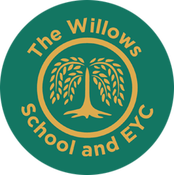 					                            	             Friday 13th OctoberDear Parents/CarersParents EveningAppointments are now available to book via school spider. Parents evening is being held on Tuesday 31st October and Wednesday 1st November. (Spiders will be on Tuesday 31st  October and Friday 3rd November) Flu vaccination consent formA flu consent form has gone out this week to children in Reception and KS1. If your child has not had a letter, please pop into the School Office. Please can you complete and return this form by 18th October.LATENESSThe gates open at 8.30am and close at 8.45am for morning registration.  Being on time for school is an important life lesson for your child and currently too many children are starting school late. If a pupil arrives at school after the registers have been taken at 8:45am, we have to record this as a late mark. By law, it is parents’/ carers’ responsibility to get their children to school and on time. If your child is continuously late, it can lead to a fine. Children who arrive late at school often:Miss vital parts of the lessonDisrupt the class when the lesson is underwayFind it embarrassing entering a class once the lesson has started.Mrs Larcombe our learning mentor is available to support you with any genuine difficulties you may be having, which may be affecting your childs punctuality. Harvest Assembly – Thursday 19th October.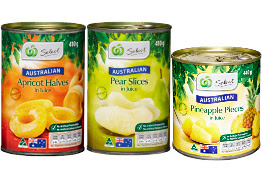 If your child is in Hedgehogs, Squirrels, Rabbits, Owls, or if your child is in nursery for an afternoon session you are welcome to attend. Assembly will be on Thursday 19th October starting at 2.00pm. Doors open at 1.50pm.  The School is supporting the Food Bank so if you would like to bring in a donation of one item please see the following list of items you could bring.A donation might be:AttendanceDiary Dates 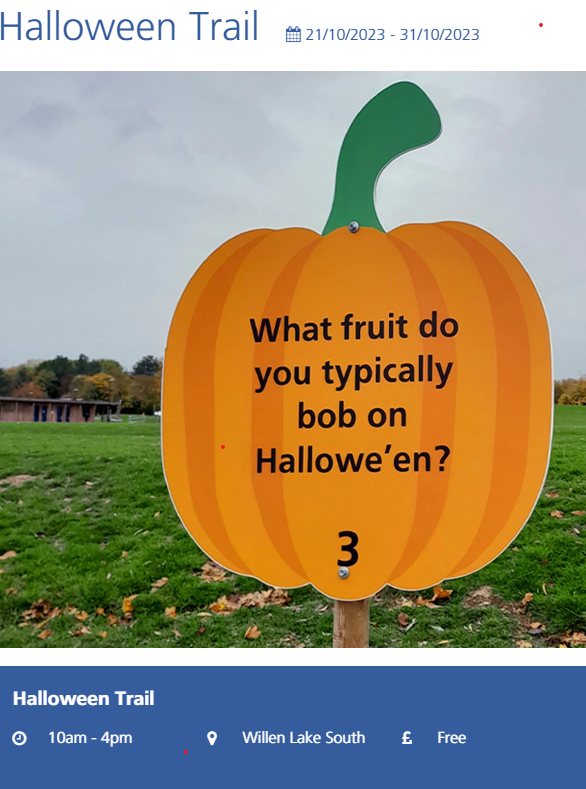 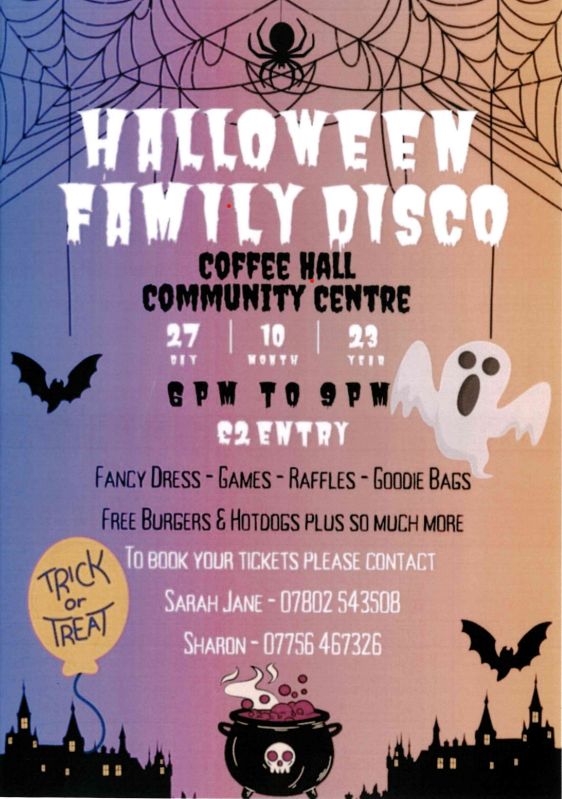 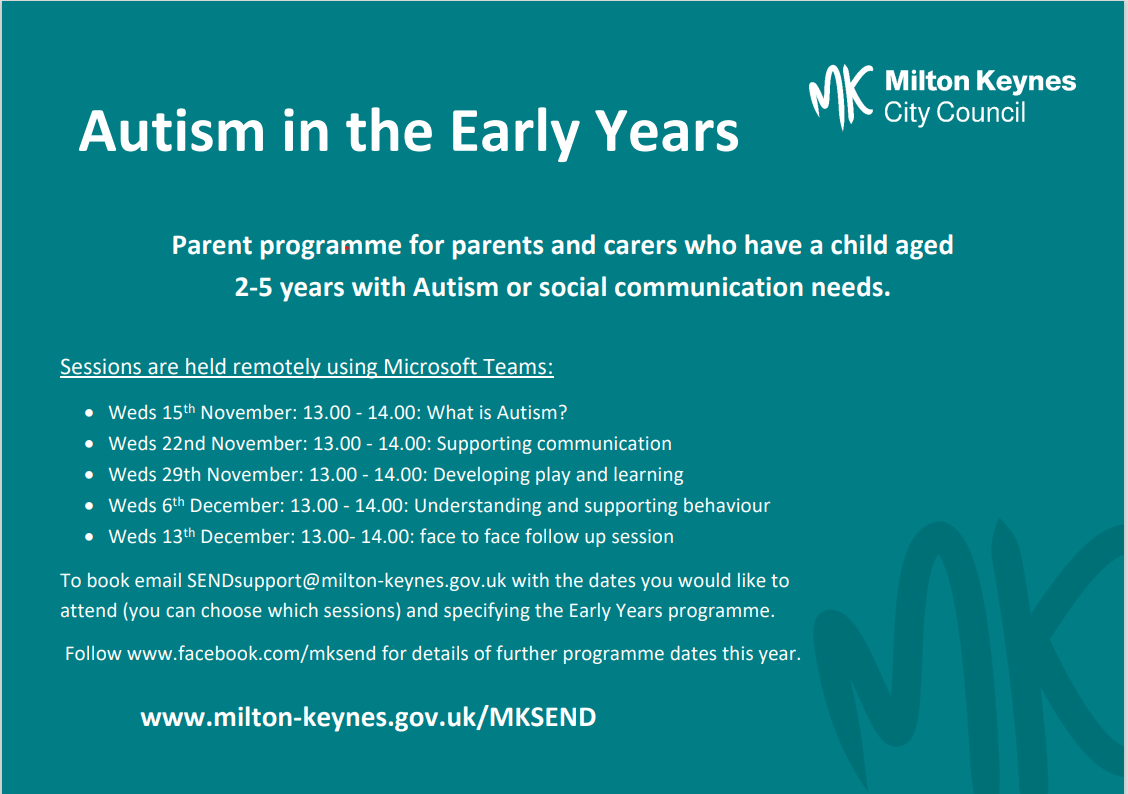 Tinned rice puddingTinned VegetablesTinned SpaghettiTinned FruitLong life milkLong life juiceTinned soupTea bagsTinned TomatoesTinned tunaBiscuitsDried PastaW/C  2nd October W/C  2nd October W/C  2nd October YearClass	Name% AttendanceRec.Hedgehogs96.9%KS1Squirrels97.0%KS1Rabbits97.1%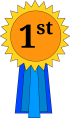 KS1Owls90.4%Rec/KS1Foxes90.5%Total attendance                         95.0%Total attendance                         95.0%Total attendance                         95.0%Monday 18th September3:15 – 4:15pmDANCE CLUB (KS1)Places to be booked on School SpiderEvery Tuesday & Friday8:35am – 8:45amMorning Task with parents/carers(Rabbits, Owls, Squirrels and Hedgehog Class)Thursday 19th October1:50pmHarvest AssemblyParents/Carers invited to attend.Tuesday 31st OctoberParents EveningTo be booked on School SpiderWednesdayNovember 1st Parents EveningTo be booked on School SpiderFriday 3rd NovemberParents Evening (Spiders only)To be booked on School Spider